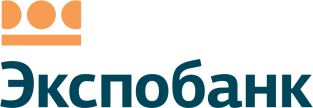 Приложение № 5
к Приказу ООО «Экспобанк»                     от 25.11.2019  № Пр-01/19-335Введено в действие с 27.11.2019Заявление – оферта на предоставление информации и направлении выписок на адрес электронной почтыДля ЮЛ: ___________________________________________________________________________________, именуемое (полное наименование юридического лица, соответствующее уставу и свидетельству о гос. регистрации, ИНН)в дальнейшем "Клиент", в лице  _________________________________________________________________________,                               (Ф.И.О. полностью)действующего на основании ____________________________________________________________________________, Для ИП:   Индивидуальный предприниматель_______________________________________________________________                                                                                                                                                         (Ф.И.О. полностью, ИНН)(ОГРН________________________________ от "______" __________  ____ г.),  именуемый (-ая) в дальнейшем "Клиент",  поручает Банку осуществить следующие действия:Информировать по факту совершения каждой операции зачисления/ списания по указанному (-ым) в п.2 настоящего Заявления счету (счетам) и направлять информацию по операциям по счету (счетам) (далее – выписки) на адрес электронной почты, указанный в п.2 настоящего Заявления.Адрес электронной почты для предоставления информации об операциях и направления выписок:С момента направления Банком соответствующей информации/выписки на адрес электронной почты Клиента, обязанность Банка по предоставлению выписки считается исполненной, а информация/выписка считается полученной Клиентом.Внести в Договор банковского счета №______  от  "______" __________  ____ г. (далее - Договор) следующие изменения, дополнения:Дополнить Договор условиями следующего содержания:" Клиент обязуется: Для получения информации/выписок на электронный адрес в случае, если Клиент представил в Банк заявление о направлении информации/выписок на адрес электронной почты, обеспечить доступ к сети Интернет, а также необходимый размер почтового ящика, электронный адрес которого был предоставлен Банку, для беспрепятственного получения входящих электронных сообщений. Незамедлительно в письменной форме предоставить Банку достоверную информацию об актуальном адресе электронной почты для информирования и направления выписок, об изменении адреса электронной почты, либо об отмене информирования /направления  выписок.Клиент выражает волю и предоставляет / подтверждает свое согласие и на передачу информации (выписок), составляющей банковскую тайну, по открытым каналам связи сети Интернет путем направления на адрес электронный почты, указанный в Заявлении о направлении информации/выписок на адрес электронной почты.Банк не несет ответственность за достоверность и актуальность сведений об адресе электронной почты, представленном Клиентом в заявлении о направлении информации/выписок на адрес электронной почты.Банк не несет ответственность за убытки, ущерб, а также иные негативные последствия, которые могут возникнуть у Клиента в случае, если информация (выписки), иные сведения, запросы, уведомления, иные сообщения, передаваемые Банком, в т.ч. по открытым каналам связи сети Интернет путем направления на адрес электронный почты, указанный в Заявлении о направлении информации/выписок на адрес электронной почты, в Приложении №1 к настоящему Договору, станут известны (доступны) третьим лицам, в т.ч., в случае несанкционированного доступа и использования третьими лицами адреса электронный почты, логина, паролей и т.д. Клиента".П.1.12 -1.13 Договора изложить в следующей редакции:«1.12.	Информация по операциям на Счете (далее – Выписки) формируется Банком за каждый рабочий день, в течение которого совершались операции по Счету, и передается Клиенту в следующем порядке:1.12.1.	Путем направления Выписок на адрес электронной почты Клиента, указанный в заявлении, оформленном по форме Банка, не позднее следующего рабочего дня, в течение которого совершались операции по Счету. При этом с момента направления Банком соответствующей Выписки на адрес электронной почты, обязанность Банка по предоставлению Выписки считается исполненной, а Выписка считается полученной Клиентом.1.12.2.	 Путем предоставления Выписок Клиенту по системе «Банк-Клиент», если между Сторонами заключен договор об электронном обмене документами в системе «Банк-Клиент» не позднее следующего рабочего дня, в течение которого совершались операции по Счету. При этом с момента размещения Банком соответствующей Выписки в системе «Банк-Клиент» в разделе с информацией по Счетам, обязанность Банка по предоставлению Выписки считается исполненной, а информация считается полученной Клиентом.1.12.3.	Выписки по Счету на бумажных носителях Банком не формируются и Клиенту не выдаются. Вместе с тем Клиент вправе запросить у Банка дополнительно к Выписке, предоставленной в порядке, предусмотренном п. 1.12.1, 1.12.2. настоящего Договора, Выписку на бумажном носителе за плату, определенную Тарифами Банка».При получении акцепта Банка о принятии настоящего Заявления, изменения/дополнения Договора, указанные в п. 4 настоящего Заявления считаются принятыми Сторонами.Дата  "______" ______________ 20___г.____________________________:___________________________/ __________________________
                         должность                                                подпись                                                                      ФИО                             м.п.Отметка Банка об акцепте:Заявление принял в работу «_____» _________ ______г. сотрудник_____________________________________________________                                                                                                                                                                                                                  (наименование подразделения Банка)______________________/ ____________________________________________
                подпись                                                                                                          ФИО1.1.1.2.ВалютаНомер счета, открытый в АО «Экспобанк»Номер счета, открытый в АО «Экспобанк»Номер счета, открытый в АО «Экспобанк»